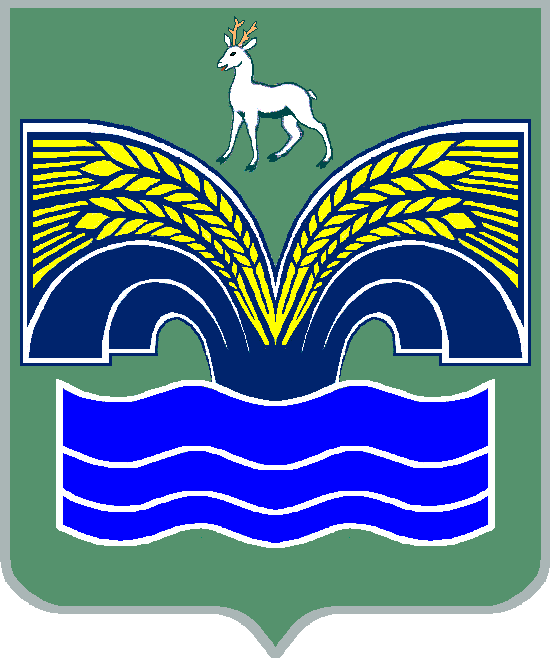 АДМИНИСТРАЦИЯСЕЛЬСКОГО ПОСЕЛЕНИЯ БОЛЬШАЯ КАМЕНКАМУНИЦИПАЛЬНОГО РАЙОНА КРАСНОЯРСКИЙСАМАРСКОЙ ОБЛАСТИПОСТАНОВЛЕНИЕот 8 августа 2017 года  № 23О внесении изменений в административный регламент о муниципальном земельном контроле, осуществляемым органом местного самоуправления сельского поселения Большая Каменка муниципального района Красноярский Самарской области	Руководствуясь Конституцией Российской Федерации, Земельным кодексом Российской Федерации, Кодексом Российской Федерации об административных правонарушениях, Федеральным законом от 06.10.2003 № 131-ФЗ "Об общих принципах организации местного самоуправления в Российской Федерации", Федеральным законом от 26.12.2008 № 294-ФЗ "О защите прав юридических лиц и индивидуальных предпринимателей при осуществлении государственного контроля (надзора) и муниципального контроля", постановлением Правительства Российской Федерации от 02.01.2015 № 1 «Об утверждении  Положения о государственном земельном надзоре», статьей 6 Закона Самарской области от 22.12.2014 № 130-ГД "О внесении изменений в отдельные законодательные акты Самарской области", Законом Самарской области от 31.12.2014 № 137-ФЗ "О порядке осуществления муниципального земельного контроля на территории Самарской области", Уставом сельского поселения Большая Каменка муниципального района Красноярский Самарской области, рассмотрев протест Самарской межрайонной природоохранной прокуратуры № 15-2017 от 26.04.2017 г., Администрация сельского поселения Большая Каменка муниципального района Красноярский Самарской области ПОСТАНОВЛЯЕТ:1. Внести в административный регламент о муниципальном земельном контроле, осуществляемым органом местного самоуправления сельского поселения Большая Каменка муниципального района Красноярский Самарской области (далее – регламент), утвержденный постановлением Администрации сельского поселения Большая Каменка муниципального района Красноярский Самарской области № 1 от 29.01.2016 г., следующие изменения:       а)  Пункт 3.6 регламента изложить в следующей редакции:«3.6.  В акте указываются:1)  дата, время и место составления акта проверки;2) наименование органа государственного контроля (надзора) или органа муниципального контроля;3) дата и номер распоряжения или приказа руководителя, заместителя руководителя органа государственного контроля (надзора), органа муниципального контроля;4) фамилии, имена, отчества и должности должностного лица или должностных лиц;5) наименование проверяемого юридического лица или фамилия, имя и отчество индивидуального предпринимателя, а также фамилия, имя, отчество и должность руководителя, иного должностного лица или уполномоченного представителя юридического лица, уполномоченного представителя индивидуального предпринимателя, присутствующих при проведении проверки; 6) дата, время, продолжительность и место проведения проверки;7)  сведения о результатах проверки, в том числе о выявленных нарушениях обязательных требований и требований, установленных муниципальными правовыми актами, об их характере и о лицах, допустивших указанные нарушения;8) сведения об ознакомлении или отказе в ознакомлении с актом проверки руководителя, иного должностного лица или уполномоченного представителя юридического лица, индивидуального предпринимателя, его уполномоченного представителя, присутствовавших при проведении проверки, о наличии их подписей или об отказе от совершения подписи, а также сведения о внесении в журнал учета проверок записи о проведенной проверке либо о невозможности внесения такой записи в связи с отсутствием у юридического лица, индивидуального предпринимателя указанного журнала;9) подписи должностного лица или должностных лиц, проводивших проверку».б)  Подпункт 2 пункта 5.5 регламента изложить в следующей редакции:«5.5. Основанием для проведения внеплановой проверки является:2) мотивированное представление должностного лица органа государственного контроля (надзора), органа муниципального контроля по результатам анализа результатов мероприятий по контролю без взаимодействия с юридическими лицами, индивидуальными предпринимателями, рассмотрения или предварительной проверки поступивших в органы государственного контроля (надзора), органы муниципального контроля обращений и заявлений граждан, в том числе индивидуальных предпринимателей, юридических лиц, информации от органов государственной власти, органов местного самоуправления, из средств массовой информации о следующих фактах: а)  возникновение угрозы причинения вреда жизни, здоровью граждан, вреда животным, растениям, окружающей среде, объектам культурного наследия (памятникам истории и культуры) народов Российской Федерации, музейным предметам и музейным коллекциям, включенным в состав Музейного фонда Российской Федерации, особо ценным, в том числе уникальным, документам Архивного фонда Российской Федерации, документам, имеющим особое историческое, научное, культурное значение, входящим в состав национального библиотечного фонда, безопасности государства, а также угрозы чрезвычайных ситуаций природного и техногенного характера; б)  причинение вреда жизни, здоровью граждан, вреда животным, растениям, окружающей среде, объектам культурного наследия (памятникам истории и культуры) народов Российской Федерации, музейным предметам и музейным коллекциям, включенным в состав Музейного фонда Российской Федерации, особо ценным, в том числе уникальным, документам Архивного фонда Российской Федерации, документам, имеющим особое историческое, научное, культурное значение, входящим в состав национального библиотечного фонда, безопасности государства, а также возникновение чрезвычайных ситуаций природного и техногенного характера; в) нарушение прав потребителей (в случае обращения в орган, осуществляющий федеральный государственный надзор в области защиты прав потребителей, граждан, права которых нарушены, при условии, что заявитель обращался за защитой (восстановлением) своих нарушенных прав к юридическому лицу, индивидуальному предпринимателю и такое обращение не было рассмотрено либо требования заявителя не были удовлетворены).в)  Приложение № 1 к регламенту изложить согласно приложению № 1 к настоящему регламенту;г)  Приложение № 2 к регламенту изложить согласно приложению № 2 к настоящему регламенту;2.Настоящее постановление опубликовать в газете «Красноярский вестник» и разместить на официальном сайте администрации муниципального района Красноярский в сети Интернет в разделе «Поселения».3. Контроль за исполнением настоящего постановления  возложить на  Главу администрации сельского поселения Большая Каменка муниципального района Красноярский Самарской области Матвеева Г.А.4.Настоящее  постановление вступает в силу со дня его официального опубликования.Глава сельского поселения Большая Каменка муниципального района  КрасноярскийСамарской области                                                                    Г.А.МатвеевПриложение № 1к Регламентуо муниципальном земельном контроле, осуществляемым органом местного самоуправления сельского поселения Большая Каменкамуниципального района Красноярский Самарской области(наименование органа государственного контроля (надзора) или органа муниципального контроля)РАСПОРЯЖЕНИЕ (ПРИКАЗ)
органа государственного контроля (надзора), органа муниципального контроляюридического лица, индивидуального предпринимателя1. Провести проверку в отношении  _____________________________________________________________________________ (наименование юридического лица, фамилия, имя, отчество (последнее – при наличии)
индивидуального предпринимателя)2. Место нахождения:  _____________________________________________________________________________ (юридического лица (филиалов, представительств, обособленных структурных подразделений), места фактического осуществления деятельности индивидуальным предпринимателем и (или) используемых ими производственных объектов)3. Назначить лицом(ами), уполномоченным(и) на проведение проверки:  _____________________________________________________________________________(фамилия, имя, отчество (последнее – при наличии), должность должностного лица (должностных лиц), уполномоченного(ых) на проведение проверки)4. Привлечь к проведению проверки в качестве экспертов, представителей экспертных организаций следующих лиц:  _____________________________________________________________________________ (фамилия, имя, отчество (последнее – при наличии), должности привлекаемых к проведению  проверки экспертов и (или) наименование экспертной организации с указанием реквизитов свидетельства об аккредитации и наименования органа по аккредитации, выдавшего свидетельство об аккредитации)5. Настоящая проверка проводится в рамках  _____________________________________________________________________________ (наименование вида (видов) государственного контроля (надзора), муниципального контроля, реестровый(ые) номер(а) функции(й) в федеральной государственной информационной системе “Федеральный реестр государственных и муниципальных услуг (функций)”)6. Установить, что:настоящая проверка проводится с целью: _____________________________________При установлении целей проводимой проверки указывается следующая информация:а) в случае проведения плановой проверки:– ссылка на утвержденный ежегодный план проведения плановых проверок;– реквизиты проверочного листа (списка контрольных вопросов), если при проведении плановой проверки должен быть использован проверочный лист (список контрольных вопросов);б) в случае проведения внеплановой проверки:– реквизиты ранее выданного проверяемому лицу предписания об устранении выявленного нарушения, срок для исполнения которого истек;– реквизиты заявления от юридического лица или индивидуального предпринимателя о предоставлении правового статуса, специального разрешения (лицензии) на право осуществления отдельных видов деятельности или разрешения (согласования) на осуществление иных юридически значимых действий, если проведение соответствующей внеплановой проверки юридического лица, индивидуального предпринимателя предусмотрено правилами предоставления правового статуса, специального разрешения (лицензии), выдачи разрешения (согласования);– реквизиты поступивших в органы государственного контроля (надзора), органы муниципального контроля обращений и заявлений граждан, юридических лиц, индивидуальных предпринимателей, а также сведения об информации, поступившей от органов государственной власти и органов местного самоуправления, из средств массовой информации;– реквизиты мотивированного представления должностного лица органа государственного контроля (надзора), органа муниципального контроля по результатам анализа результатов мероприятий по контролю без взаимодействия с юридическими лицами, индивидуальными предпринимателями, рассмотрения или предварительной проверки поступивших в органы государственного контроля (надзора), органы муниципального контроля обращений и заявлений граждан, в том числе индивидуальных предпринимателей, юридических лиц, информации от органов государственной власти, органов местного самоуправления, из средств массовой информации;– реквизиты приказа (распоряжения) руководителя органа государственного контроля (надзора), изданного в соответствии с поручениями Президента Российской Федерации, Правительства Российской Федерации;– реквизиты требования прокурора о проведении внеплановой проверки в рамках надзора за исполнением законов и реквизиты прилагаемых к требованию материалов и обращений;– сведения о выявленных в ходе проведения мероприятия по контролю без взаимодействия с юридическими лицами, индивидуальными предпринимателями индикаторах риска нарушения обязательных требований;в) в случае проведения внеплановой выездной проверки, которая подлежит согласованию органами прокуратуры, но в целях принятия неотложных мер должна быть проведена незамедлительно в связи с причинением вреда либо нарушением проверяемых требований, если такое причинение вреда либо нарушение требований обнаружено непосредственно в момент его совершения:– реквизиты прилагаемой к распоряжению (приказу) о проведении проверки копии документа (рапорта, докладной записки и другие), представленного должностным лицом, обнаружившим нарушение;задачами настоящей проверки являются:  _____________________________________7. Предметом настоящей проверки является (отметить нужное):соблюдение обязательных требований и (или) требований, установленных муниципальными правовыми актами;соответствие сведений, содержащихся в уведомлении о начале осуществления отдельных видов предпринимательской деятельности, обязательным требованиям;соответствие сведений, содержащихся в заявлении и документах юридического лица или индивидуального предпринимателя о предоставлении правового статуса, специального разрешения (лицензии) на право осуществления отдельных видов деятельности или разрешения (согласования) на осуществление иных юридически значимых действий, если проведение соответствующей внеплановой проверки юридического лица, индивидуального предпринимателя предусмотрено правилами предоставления правового статуса, специального разрешения (лицензии), выдачи разрешения (согласования) обязательным требованиям, а также данным об указанных юридических лицах и индивидуальных предпринимателях, содержащимся в едином государственном реестре юридических лиц, едином государственном реестре индивидуальных предпринимателей и других федеральных информационных ресурсах;выполнение предписаний органов государственного контроля (надзора), органов муниципального контроля;проведение мероприятий:по предотвращению причинения вреда жизни, здоровью граждан, вреда животным, растениям, окружающей среде, объектам культурного наследия (памятникам истории и культуры) народов Российской Федерации, музейным предметам и музейным коллекциям, включенным в состав Музейного фонда Российской Федерации, особо ценным, в том числе уникальным, документам Архивного фонда Российской Федерации, документам, имеющим особое историческое, научное, культурное значение, входящим в состав национального библиотечного фонда;по предупреждению возникновения чрезвычайных ситуаций природного и техногенного характера;по обеспечению безопасности государства;по ликвидации последствий причинения такого вреда.8. Срок проведения проверки:  ___________________________________________9. Правовые основания проведения проверки:  _____________________________________________________________________________ (ссылка на положения нормативного правового акта, в соответствии с которым осуществляется проверка)10. Обязательные требования и (или) требования, установленные муниципальными правовыми актами, подлежащие проверке  ________________________________________11. В процессе проверки провести следующие мероприятия по контролю, необходимые для достижения целей и задач проведения проверки (с указанием наименования мероприятия по контролю и сроков его проведения):1)  ___________________________________________________________________________2)  ___________________________________________________________________________3)  ___________________________________________________________________________12. Перечень положений об осуществлении государственного контроля (надзора) и муниципального контроля, административных регламентов по осуществлению государственного контроля (надзора), осуществлению муниципального контроля (при их наличии):_____________________________________________________________________                             (с указанием наименований, номеров и дат их принятия)13. Перечень документов, представление которых юридическим лицом, индивидуальным предпринимателем необходимо для достижения целей и задач проведения проверки:_____________________________________________________________________________________________________________________________ (должность, фамилия, инициалы руководителя, заместителя руководителя органа государственного контроля (надзора), органа муниципального контроля, издавшего распоряжение или приказ о проведении проверки)(подпись, заверенная печатью)(фамилия, имя, отчество (последнее – при наличии) и должность должностного лица, непосредственно подготовившего проект распоряжения (приказа), контактный телефон, электронный адрес (при наличии)Приложение № 2к Регламентуо муниципальном земельном контроле, осуществляемым органом местного самоуправления сельского поселения Большая Каменкамуниципального района Красноярский Самарской области(наименование органа государственного контроля (надзора) или органа муниципального контроля)(время составления акта)АКТ ПРОВЕРКИ
органом государственного контроля (надзора), органом муниципального контроля юридического лица, индивидуального предпринимателяПо адресу/адресам:  ____________________________________________________________                                                                                                                                                             (место проведения проверки)На основании:  _____________________________________________________________________________                                (вид документа с указанием реквизитов (номер, дата))была проведена  		проверка в отношении:(плановая/внеплановая, документарная/выездная)(наименование юридического лица, фамилия, имя, отчество (последнее – при наличии)
индивидуального предпринимателя)Дата и время проведения проверки:(заполняется в случае проведения проверок филиалов, представительств,  обособленных структурных
подразделений юридического лица или  при осуществлении деятельности индивидуального предпринимателя
по нескольким адресам)Общая продолжительность проверки:  ____________________________________________                                                                                                    (рабочих дней/часов)Акт составлен:  (наименование органа государственного контроля (надзора) или органа муниципального контроля)С копией распоряжения/приказа о проведении проверки ознакомлен(ы): (заполняется при проведении выездной проверки)(фамилии, инициалы, подпись, дата, время)Дата и номер решения прокурора (его заместителя) о согласовании проведения проверки:
(заполняется в случае необходимости согласования проверки с органами прокуратуры)Лицо(а), проводившее проверку:  ________________________________________________(фамилия, имя, отчество (последнее – при наличии), должность должностного лица (должностных лиц), проводившего(их) проверку; в случае привлечения к участию в проверке экспертов, экспертных организаций указываются фамилии, имена, отчества (последнее – при наличии), должности экспертов и/или наименования экспертных организаций с указанием реквизитов свидетельства об аккредитации и наименование органа по аккредитации, выдавшего свидетельство)При проведении проверки присутствовали:  __________________________________________________________________________________________________________________________________________________________(фамилия, имя, отчество (последнее – при наличии), должность руководителя, иного должностного лица (должностных лиц) или уполномоченного представителя юридического лица, уполномоченного представителя индивидуального предпринимателя, уполномоченного представителя саморегулируемой организации (в случае проведения проверки члена саморегулируемой организации), присутствовавших при проведении мероприятий
по проверке)В ходе проведения проверки:выявлены нарушения обязательных требований или требований, установленных муниципальными правовыми актами (с указанием положений (нормативных) правовых актов):(с указанием характера нарушений; лиц, допустивших нарушения)выявлены несоответствия сведений, содержащихся в уведомлении о начале осуществления отдельных видов предпринимательской деятельности, обязательным требованиям (с указанием положений (нормативных) правовых актов):  выявлены факты невыполнения предписаний органов государственного контроля (надзора), органов муниципального контроля (с указанием реквизитов выданных предписаний): _________________________________________________________________нарушений не выявлено  ___________________________________________________Запись в Журнал учета проверок юридического лица, индивидуального предпринимателя, проводимых органами государственного контроля (надзора), органами муниципального контроля внесена (заполняется при проведении выездной проверки):Журнал учета проверок юридического лица, индивидуального предпринимателя, проводимых органами государственного контроля (надзора), органами муниципального контроля, отсутствует (заполняется при проведении выездной проверки):Прилагаемые к акту документы:  _________________________________________________Подписи лиц, проводивших проверку:  ____________________________________________С актом проверки ознакомлен(а), копию акта со всеми приложениями получил(а):(фамилия, имя, отчество (последнее – при наличии), должность руководителя, иного должностного лица
или уполномоченного представителя юридического лица, индивидуального предпринимателя,
его уполномоченного представителя)(подпись)Пометка об отказе ознакомления с актом проверки:  (подпись уполномоченного должностного лица (лиц), проводившего проверку)о проведениипроверки(плановой/внеплановой, документарной/выездной)от “”г. №К проведению проверки приступить с“”20года.Проверку окончить не позднее“”20года.“”20г.г.(место составления акта)(дата составления акта)(дата составления акта)(дата составления акта)(дата составления акта)(дата составления акта)(дата составления акта)№___________“”20г. счас.мин. дочас.мин. Продолжительность“”20г. счас.мин. дочас.мин. Продолжительность(подпись проверяющего)(подпись уполномоченного представителя юридического лица, индивидуального предпринимателя, его уполномоченного представителя)(подпись проверяющего)(подпись уполномоченного представителя юридического лица, индивидуального предпринимателя, его уполномоченного представителя)“”20г.